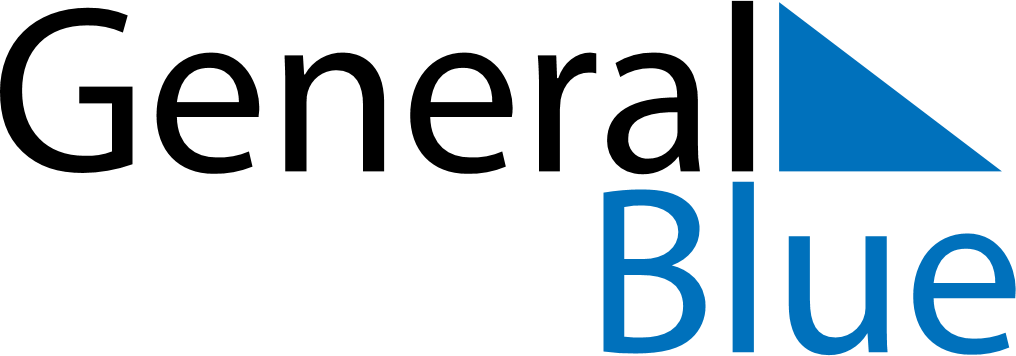 Quarter 1 of 2023HaitiQuarter 1 of 2023HaitiQuarter 1 of 2023HaitiQuarter 1 of 2023HaitiQuarter 1 of 2023HaitiQuarter 1 of 2023HaitiJanuary 2023January 2023January 2023January 2023January 2023January 2023January 2023January 2023SundayMondayMondayTuesdayWednesdayThursdayFridaySaturday1223456789910111213141516161718192021222323242526272829303031February 2023February 2023February 2023February 2023February 2023February 2023February 2023February 2023SundayMondayMondayTuesdayWednesdayThursdayFridaySaturday123456678910111213131415161718192020212223242526272728March 2023March 2023March 2023March 2023March 2023March 2023March 2023March 2023SundayMondayMondayTuesdayWednesdayThursdayFridaySaturday123456678910111213131415161718192020212223242526272728293031Jan 1: Independence DayJan 2: Ancestry DayJan 6: EpiphanyFeb 20: Lundi GrasFeb 21: Mardi GrasFeb 22: Ash Wednesday